Assessment form: third assessor 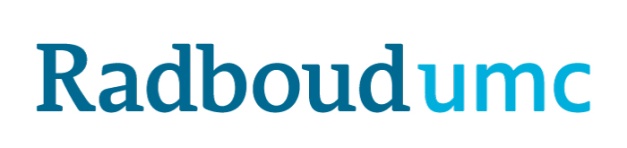 Bachelor internship Biomedical Sciences  GENERAL LEARNING OBJECTIVESPlease motivate your assessment for each learning objective.The report: Complies with academic standards concerning its contents, i.e.Is well-structuredIncludes a background explaining the problem definition and an overview of prior knowledge.Includes one or more research questions, the relevance of which follows logically from the backgroundFor each research questions clearly describes the experimental and methodological approachClearly and objectively describes the results, including measurement errorsIncludes a discussion section, in which results are interpreted against hypotheses and rival claims of other researchers, strengths and weaknesses are reported, and appropriate conclusions are drawnCorrectly includes references to literature supporting claims wherever appropriateComplies with academic standards concerning style and layout, i.e.Is grammatically well-writtenIncludes tables and figures to summarize important findingsUses layout to emphasize the structure of the paper and important claimsReflects a systematic approachDemonstrates a capacity to reflect on strengths and weaknesses of the study, and the interpretation of the resultsIs transparent and as concise as possibleOVERALL ASSESSMENT OF THE INTERNSHIP REPORT:Studentnumber:Name:Title internship:Code and amount of EC (as approved by the Board of Examiners):5BS       22 ECThird assessor (name, titles):E-mail address:insufficientinsufficientdoubtfulsufficientfair(very) goodexcellentnot applicableMotivation:insufficientinsufficientdoubtfulsufficientfair(very) goodexcellentnot applicableMotivation:insufficientinsufficientdoubtfulsufficientfair(very) goodexcellentnot applicableMotivation:insufficientinsufficientdoubtfulsufficientfair(very) goodexcellentnot applicableMotivation:insufficientinsufficientdoubtfulsufficientfair(very) goodexcellentnot applicableMotivation:insufficientinsufficientdoubtfulsufficientfair(very) goodexcellentnot applicableMotivation:insufficientinsufficientdoubtfulsufficientfair(very) goodexcellentnot applicableMotivation:insufficientinsufficientdoubtfulsufficientfair(very) goodexcellentnot applicableMotivation:insufficientinsufficientdoubtfulsufficientfair(very) goodexcellentnot applicableMotivation:insufficientinsufficientdoubtfulsufficientfair(very) goodexcellentnot applicableMotivation:insufficientinsufficientdoubtfulsufficientfair(very) goodexcellentnot applicableMotivation:insufficientinsufficientdoubtfulsufficientfair(very) goodexcellentnot applicableMotivation:insufficientinsufficientdoubtfulsufficientfair(very) goodexcellentnot applicableMotivation:Grade (on a scale of 1 to 10, including half grades):Name assessor:Signature:Date: (dd-mm-yyyy) 